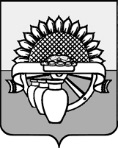 АДМИНИСТРАЦИИ ЦЕНТРАЛЬНОГО СЕЛЬСКОГО ПОСЕЛЕНИЯБЕЛОГЛИНСКОГО РАЙОНАРАСПОРЯЖЕНИЕот  30.08.2022г                                                                                                №  22-рпос. ЦентральныйО мерах по обеспечению безопасности и антитеррористической  защищённости населения на территории Центрального сельского поселения Белоглинского района в период проведения Дня знаний    1 сентября 2022 года     	В целях усиления безопасности и антитеррористической защищённости образовательных организаций и территории Центрального сельского поселения Белоглинского района, предотвращения чрезвычайных ситуаций и обеспечения пожарной безопасности в местах массового пребывания людей, недопущения террористических актов на территории Центрального сельского поселения Белоглинского района в период проведения Дня знаний  1 сентября 2022 года:Назначить ответственным за дежурство исполняющего обязанности директора МКУ «Центральное хозяйственное объединение» Ю.А.ЩенниковаЮ.А.Щенникову:  1 сентября 2022 года с 7-30 до 10-00 часов организовать- перекрытие улично-дорожной сети на пересечении улиц Школьная и Садовая;- перекрытие улично-дорожной сети на пересечении улиц Школьная и Первомайская;- перекрытие улично-дорожной сети на пересечении улиц Садовая и Пионерская.3. Контроль за выполнением настоящего распоряжения оставляю за собой.          4. Распоряжение вступает в силу со дня его подписания.Глава Центрального сельского поселенияБелоглинского района                                                                      Е.А.Курленко